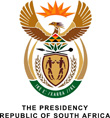 Question for Written Reply3383.	The Leader of the Opposition (DA) to ask the President of the Republic:Whether he intends to make representations to the National Prosecuting Authority relating to the 783 counts of fraud, corruption and racketeering against him before the deadline of 30 November 2017; if so, (a) by which date and (b) what are the further relevant details?	NW3775EREPLY:This matter is currently before the National Prosecuting Authority and I am taking legal advice.